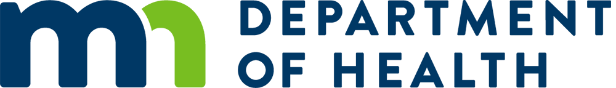 At Home Study CoursesThe following courses have been approved by the Mortuary Science Program for continuing education credits.All Star Training, Inc.Contact Charlotte Marsalis, Administrator at (817) 385-1136 or support@allstarce.com.This section has been moved to: https://www.health.state.mn.us/facilities/providers/mortsci/ongoing.htmlAPEX Continuing Education SolutionsCourses approved by APFSP are automatically approved by MDH. 
Search Course Type: Home StudyContact Remo Portelli, Chief Educational Officer at 800-769-8996 or www.apexces.com.This section has been moved to: https://www.health.state.mn.us/facilities/providers/mortsci/ongoing.htmlFuneralCE Courses approved by APFSP are automatically approved by MDH. 
Search Course Type: Home StudyContact www.funeralce.com or 800-488-9308.This section has been moved to: https://www.health.state.mn.us/facilities/providers/mortsci/ongoing.htmlFuneral Service AcademyCourses approved by APFSP are automatically approved by MDH. 
Search Course Type: Home StudyContact Steve Preins, Director of Education, 888-909-5906 or www.funeralcourse.com.This section has been moved to: https://www.health.state.mn.us/facilities/providers/mortsci/ongoing.htmlAmy Harmon Hospice Foundation of AmericaThis section has been moved to: https://www.health.state.mn.us/facilities/providers/mortsci/ongoing.htmlIllinois Funeral Director’s AssociationThis section has been moved to: https://www.health.state.mn.us/facilities/providers/mortsci/ongoing.htmlInternational Order of the Golden RuleSee also January 22, 2019: How to Become the Go-to Funeral Home for Veterans This section has been moved to: https://www.health.state.mn.us/facilities/providers/mortsci/ongoing.htmlPracticum StrategiesCourses approved by APFSP are automatically approved by MDH. 
Search Course Type: Home StudyContact www.pshomestudy.com. Robert Peterson, bob@pshomestudy.com 800-731-4714http://www.practicumstrategies.com/courselist.asp?selstate=MN This section has been moved to: https://www.health.state.mn.us/facilities/providers/mortsci/ongoing.htmlThanos InstituteCourses approved by APFSP are automatically approved by MDH. 
Search Course Type: Home StudyContact Richard Rizzo, Program Director at 800-742-8257 or mrizzo@thanosinstitute.com.Vertin Family Funeral HomesConact Jay Dietz at (320) 808-8621 or jay@vertin.com University of North Dakota, Department of PathologyContact Karen Cisek, M.S., Project Coordinator at 701-777-6377 or www.UND.edu/death-investigation-training.MORTUARY SCIENCE PROGRAM
P.O. Box 64882, St. Paul, Minnesota 55164-0882
Telephone:  (651) 201-3829
Fax:  (651) 201-3839
Email: health.mortsci@state.mn.usIf you require an alternate format (i.e., large print), please call (651) 201-3829. The following Organizations have been pre-approved by the Mortuary Science Program for continuing education credits:National Funeral Directors Association (NFDA) Contact Member Service Representative at 800-228-6332 or www.nfda.org.Minnesota Funeral Directors AssociationAcademy of Professional Funeral Service PracticeCremation Association of North AmericaThe ConferenceOccupational Safety and Health AdministrationFuneral Service Academy National Funeral Directors Association (NFDA) Contact Member Service Representative at 800-228-6332 or www.nfda.org.National Funeral Directors Association (NFDA) - At-Home Study (Audio CDs)Contact Member Service Representative at 800-228-6332 or www.nfda.org.National Funeral Directors Association (NFDA) - At-Home Study (DVDs)Contact Member Service Representative at 800-228-6332 or www.nfda.org.National Funeral Directors Association (NFDA) – Online Courses Contact Member Service Representative at 800-228-6332 or www.nfda.org.Course NameCEU CreditsContinuing Education CategoryDate Approved/AddedA Student Dies, A School Mourns...Are you Prepared?10Professional PracticesBereavement & the Funeral Director10Professional PracticesEmbalming 10Body Preparation, Care, or HandlingEthics in Funeral Service10Regulation & EthicsForensic Pathology for Funeral Directors 10Body Preparation, Care, or HandlingGrief Counseling for the Funeral Director10Professional PracticesManagement Skills for Funeral Directors10Professional PracticesOrgan, Tissue Donation and the Funeral Director 10Professional PracticesRestorative Art and Cosmetology 10Body Preparation, Care, or HandlingUnexpected, Traumatic Death and the Funeral Director10Professional PracticesCourse NameCEU CreditsContinuing Education CategoryDate Approved/AddedSafe Lifting in the Workplace2Body Preparation, Care, or HandlingCourse NameCEU CreditsContinuing Education CategoryDate Approved/Added Death Investigation Training - Cultural Competency2.25Contact organization for information.Death Investigation Training - Mental Health First Aid3.25Contact organization for information.Death Investigation Training - Advanced Topics5Contact organization for information.Death Investigation Training - Terminology and Diseases6.5Contact organization for information.Death Investigation Training - Basics7.75Contact organization for information.Death Investigation Training - Forensic Pathology for the Death Investigator18Contact organization for information.Course NameCEU CreditsContinuing Education CategoryDate Approved/AddedEducating the Families You Serve about the Why of the Funeral: A Guide for Funeral Home Staff6Regulation and EthicsEthics in Funeral Service6Regulation and EthicsFuneral Service Psychology and Counseling6Professional PracticesReverence for the Dead6Professional Practices9 Powerful Practice of Really Great Bosses8Professional Practices9 Powerful Practice of Really Great Mentors8Professional Practices9 Powerful Practice of Really Great Teams8Professional PracticesA Cemetery Should Be Forever8Professional PracticesThe Customer Rules: 39 Essential Rules for Delivering Sensational Service8Professional PracticesThe Good Funeral: Death, Grief, and the Community of Care8Professional PracticesThe Speed of Trust: The One Thing that Changes Everything8Professional PracticesProfessional Ethics in Funeral Service1Regulation and Ethics11/16/2018Course NameCEU CreditsContinuing Education CategoryDate Approved/Added30+ Innovative Price List Offerings2Professional PracticesBridging the Gap Between the Funeral Home and Hospice Caregiver2Professional Practices2015 Annual All-Staff Training with the FTC Funeral Rule Coordinator4Professional PracticesAdvanced Cremation Arranging4Professional PracticesCourse NameCEU CreditsContinuing Education CategoryDate Approved/AddedBeyond Price – your Guide to Mastering Cremation Phone Inquiries2Professional PracticesBreathing Life into Funeral Home Marketing with Facebook, TV  … and a Sense of Humor2Professional PracticesCommunication Skills for Connecting with Cremation Families2Professional PracticesCremation Liability Issues for Cremation & Funeral Homes Using Third-Party Crematories2Professional PracticesEffective Community Outreach on a Budget2Professional PracticesEffective Social Media for Your Funeral Home on a Shoestring Budget2Professional PracticesEmbalming Risk Management2Professional PracticesFocus on Preneed: Spend Downs, Contract, and Consumer Protection2Professional PracticesFuneral Directors are Poor Businesspeoople: Perception, Reality or an Opportunity to Disrupt the Paradigm?2Professional PracticesHospice and Funeral Service: From One Set of Caring Arms into Another2Professional PracticesInbound Marketing: The Future of Funeral Home Marketing2Professional PracticesIt’s Only a Matter of Time: Are You Ready for Natural Burials and Green Funerals?2Professional PracticesKeys to Effectively Resolve Family Complaints and Avoid Costly Lawsuits2Professional PracticesMaking Cremation Profitable2Professional PracticesOpening a Crematory: What You Need to Know to Do It Right2Professional PracticesParasite vs Plunderer: Family Business Succession Planning2Professional PracticesSafeguarding Your Funeral Home from Cremation Liability2Professional PracticesTaking Your Funeral Home to the Next Stage of Business Growth and Profitability2Professional PracticesThe Removal: Professional Solutions for Challenging Circumstances2Professional PracticesWhat They Didn’t Cover in Mortuary School: Advanced Grief Concepts for Professionals2Professional PracticesUnderstanding the Veteran and the Grieving Military Family2.5Professional PracticesThe Art of Facial Reconstruction4Body Preparation, Care, or HandlingCreating Loyalty and Lifelong Memories through Creative Customer Engagement 4Professional PracticesFTC Compliance: Handling the General Price List4Professional PracticesHow Green Practices Benefit Your Business 4Professional PracticesEmbalming Difficult Cases: Donor Cases10Body Preparation, Care, or HandlingCourse NameCEU CreditsContinuing Education CategoryDate Approved/Added Professional Ethics in Funeral Service: NFDA’s Code of Professional Conduct1Regulation and EthicsCommunicable Disease: Safeguarding the Funeral Practitioner2Professional PracticesEmbalming Risk Management2Professional PracticesFive Ways to Improve Prep Room Ventilation and Protect Your Health2Professional PracticesOffering Funeral Packages in Compliance with the FTC Funeral Rule2Professional PracticesWhat to Do When Families Say “No Religion, Please”2Professional PracticesFuneral Service Ethics 2Regulation and EthicsEmbalming the Obese Case 3Body Preparation, Care, or HandingCommunicable Disease: What Every Funeral Home Must Know3Professional PracticesMarketing a Funeral Home for Long-Term Profitability3Professional PracticesUnderstanding and Creating Exceptional Funeral Experiences3Professional PracticesUnderstanding the Practice of the FTC Funeral Rule3Professional PracticesUnderstanding a Child’s Grief3Professional PracticesConflict Management for Funeral Directors: Successful Interpersonal Communication Practices4Professional PracticesPersonnel Management in Funeral Service4Professional PracticesServing Hispanic Families 4Professional PracticesThe Funeral: A Chance to Touch, A Chance to Serve, A Chance to Heal4Professional PracticesEmbalming Perspectives & Paradigms Challenged6Body Preparation, Care, or HandlingDeathcare Marketing: 25 FAQs6Professional PracticesUnderstanding and Managing Grief6Professional Practices2016 Annual All-Staff Training with the FTC Funeral Rule4Professional PracticesNFDA Certified Preplanning Consultant (CPC) Program Correspondence Option (2018)15Professional Practices Home Reading Home Study SeriesContact organization for information.Audio Tape Home Study SeriesContact organization for information.Audio Tapes/CD ROMs Home Study SeriesContact organization for information.Video Tapes/DVDs Home Study SeriesContact organization for information.CPC Correspondence CourseContact organization for information.2017 All-Staff Annual FTC Funeral Rule Review4Regulation and EthicsNFDA Certified Preplanning Consultant (CPC) Program Correspondence Options15Professional PracticesProfessional Ethics in Funeral Service1Regulation and Ethics11/14/2018